А ещё наши «звёздочки» очень любят рисовать. И рисуют! На всём, что найдётся в доме, даже на футболках!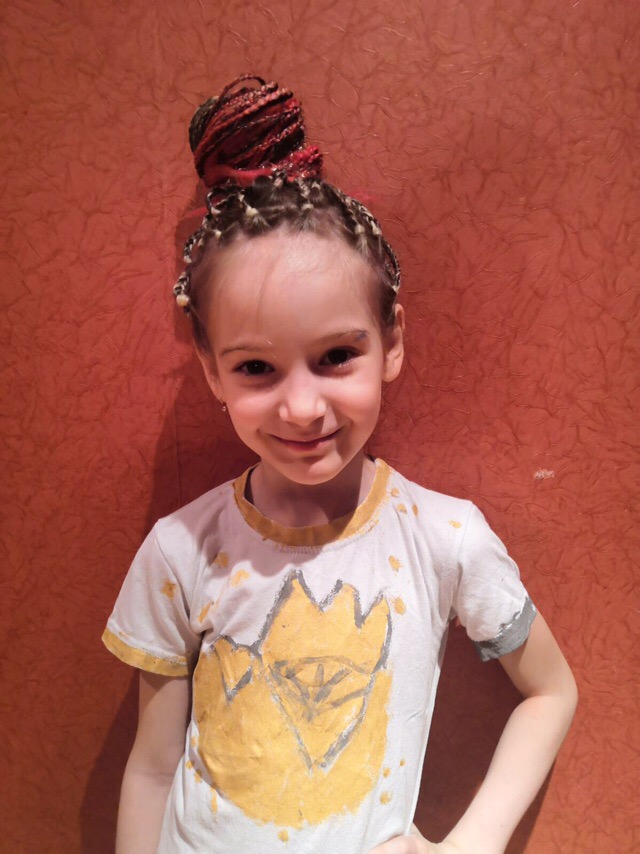 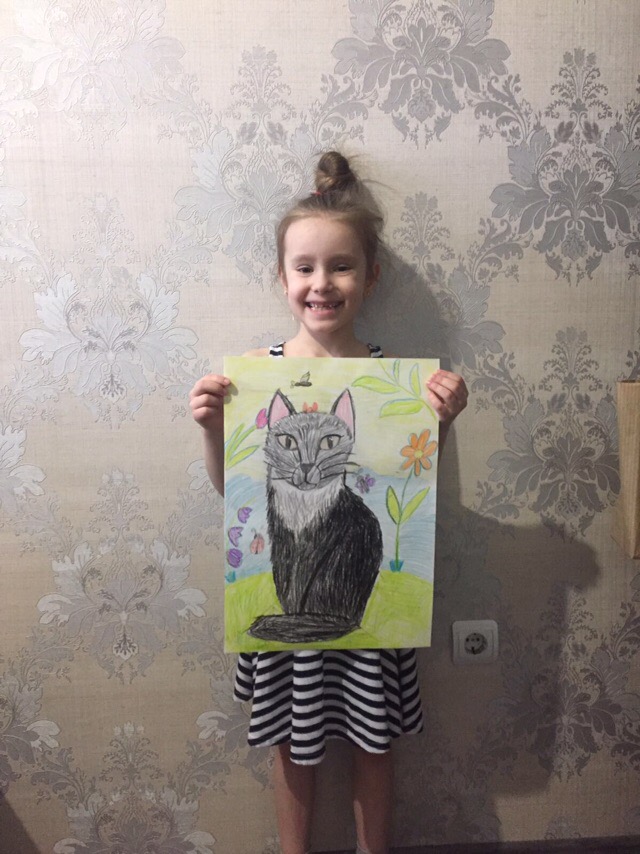 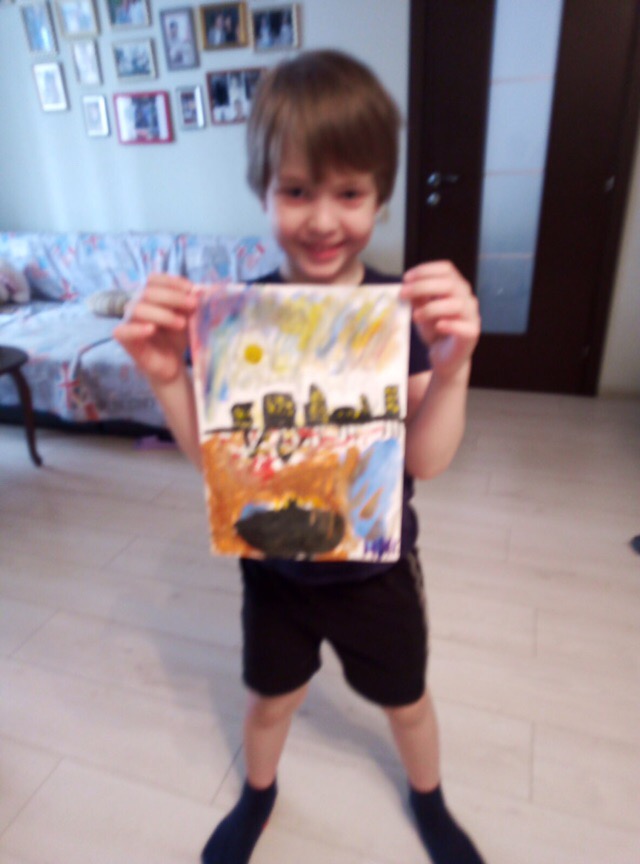 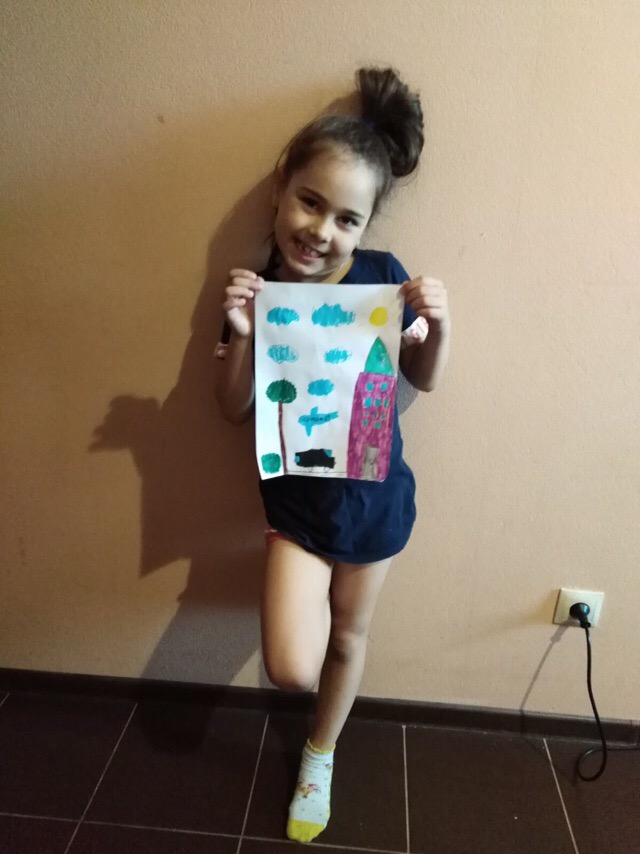 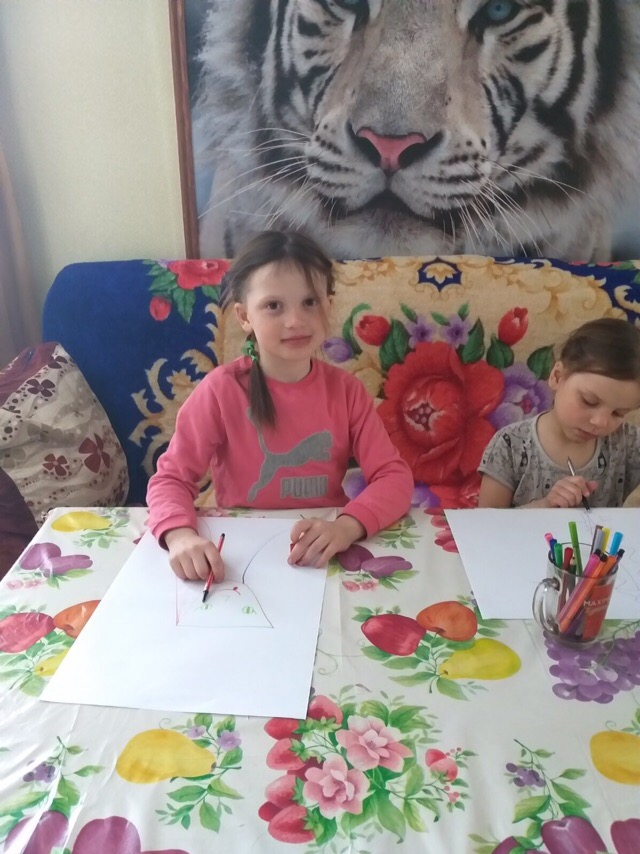 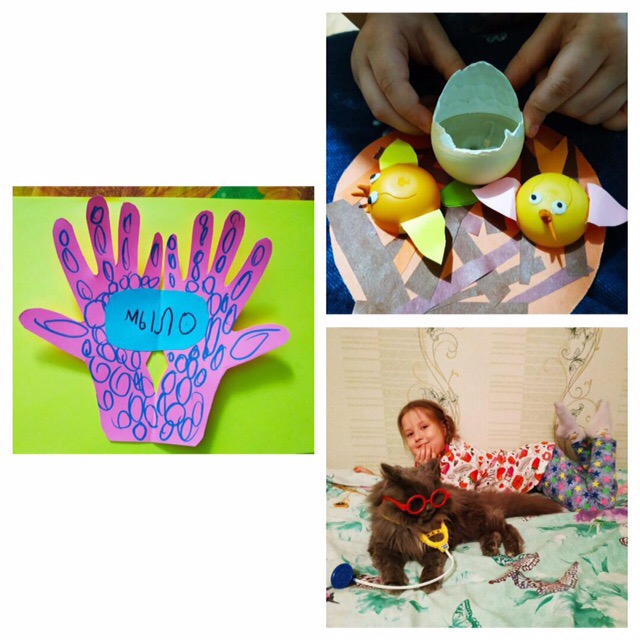 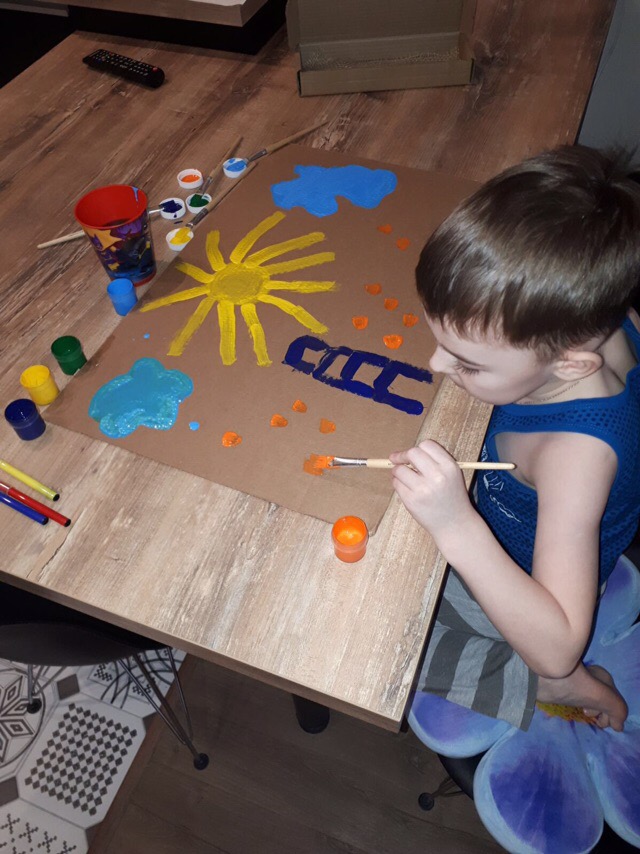 